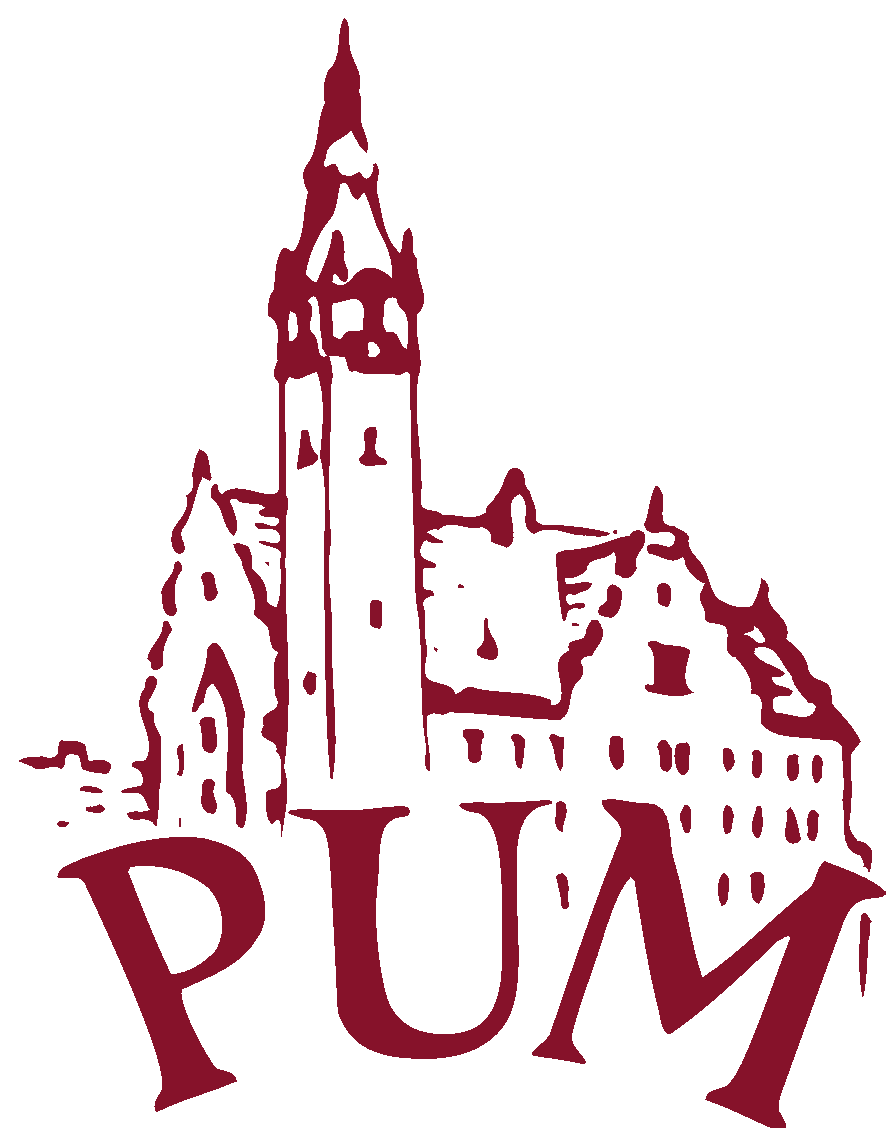 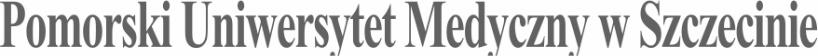 SYLABUS ZAJĘĆInformacje ogólneInformacje szczegółowe*Przykładowe sposoby weryfikacji efektów uczenia się:EP – egzamin pisemnyEU – egzamin ustnyET – egzamin testowyEPR – egzamin praktycznyK – kolokwiumR – referatS – sprawdzenie umiejętności praktycznychRZĆ – raport z ćwiczeń z dyskusją wynikówO – ocena aktywności i postawy studenta SL – sprawozdanie laboratoryjneSP – studium przypadkuPS – ocena umiejętności pracy samodzielnejW – kartkówka przed rozpoczęciem zajęćPM – prezentacja multimedialnaD-DyskusjaZT -zaliczenie testowe Nazwa ZAJĘĆ: Chirurgia i onkologia (dzieci)Nazwa ZAJĘĆ: Chirurgia i onkologia (dzieci)Rodzaj ZAJĘĆObowiązkowyWydział PUM Wydział Medycyny i StomatologiiKierunek studiów Lekarsko - DentystycznySpecjalność -Poziom studiów jednolite magisterskieForma studiówstacjonarne/niestacjonarneRok studiów /semestr studiówIIILiczba przypisanych punktów ECTS 2Formy prowadzenia zajęć(liczba godzin)wykłady (e-learning) (15)/seminaria(10)/ćwiczenia(12) Sposoby weryfikacji i oceny efektów uczenia się ☒zaliczenie na ocenę:☐ opisowe☒ testowe☐ praktyczne☐ ustne☐ zaliczenie bez oceny ☐ egzamin końcowy:☐ opisowy☐ testowy☐ praktyczny☐ ustnyKierownik jednostkidr n. med. Kaja Giżewska-Kacprzak Adiunkt dydaktyczny lub osoba odpowiedzialna za przedmiotdr n. med. Kaja Giżewska-Kacprzak 
email: kaja.gizewska.kacprzak@pum.edu.pltel. 914253186Nazwa i dane kontaktowe jednostkiOddział Kliniczny Chirurgii Dziecięcej, Onkologicznej, Urologii i Chirurgii Ręki tel. 91-4253186; e-mail kkchdz@pum.edu.plStrona internetowa jednostkihttps://old.pum.edu.pl/wydzialy/wydzial-medycyny-i-stomatologii/katedra-i-klinika-chirurgii-dzieciecej-onkologicznej-urologii-i-chirurgii-rekiJęzyk prowadzenia zajęćpolskiCele zajęćCele zajęćZapoznanie studenta ze stanami chorobowymi wymagającymi leczenia chirurgicznego również w wieku dziecięcym; możliwości diagnostyki, rozpoznanie schorzenia i wskazania do operacji. Podkreślenie odmienności fizjopatologicznych organizmu dziecka Wymagania wstępne w zakresieWiedzyanatomia człowieka, fizjologia i patologia człowiekaWymagania wstępne w zakresieUmiejętnościumiejętność zebrania wywiadu od pacjenta bądź jego opiekunów- badanie przedmiotowe pacjenta - udzielenie pierwszej pomocy lekarskiej- umiejętność interpretacji badań obrazowych- umiejętność wykonania podstawowych czynności chirurgicznych Wymagania wstępne w zakresieKompetencji społecznychUzyskanie kompetencji z przedmiotów i zdanie egzaminów objętych programem studiów z poprzednich lat, zachowania etyczne w stosunku do kolegów, personelu medycznego, pacjentów, a także do rodziny pacjentaEFEKTY UCZENIA SIĘEFEKTY UCZENIA SIĘEFEKTY UCZENIA SIĘEFEKTY UCZENIA SIĘlp. efektu uczenia się Student, który zaliczył ZAJĘCIAwie/umie/potrafi:SYMBOL (odniesienie do) efektów uczenia się dla kierunkuSposób weryfikacji efektów uczenia się*W01Zna i rozumie związek między nieprawidłowościami morfologicznymi a funkcją zmienionych narządów i układów oraz objawami klinicznymi a możliwościami diagnostyki i leczeniaE.W1ZTW02zna i rozumie podstawowe metody badania lekarskiego oraz rolę badań dodatkowych w rozpoznawaniu, monitorowaniu, rokowaniu i profilaktyce zaburzeń narządowych i układowych, ze szczególnym uwzględnieniem ich oddziaływania na tkanki jamy ustnej u dzieciE.W2D, SP, ZTW03zna i rozumie etiopatogenezę i symptomatologię chorób układu oddechowego, krążenia, krwiotwórczego, moczowo-płciowego, immunologicznego, pokarmowego, ruchu oraz gruczołów dokrewnych, ze szczególnym uwzględnieniem chorób, których objawy występują w jamie ustnej u dzieci E.W3D, SP, ZTW04zna i rozumie zasady postępowania z poszkodowanymi w urazach wielonarządowychE.W4D, SP, ZTW05Wyjaśni  objawy ostrych chorób jamy brzusznej, zatrucia, zakażenia i posocznicy u dzieciE.W7D, SP,  ZTW06zna i rozumie metody diagnostyki cytologicznej oraz cytodiagnostyczne kryteria rozpoznawania i różnicowania chorób nowotworowych i nienowotworowychE. W15D, SP,  ZTW07zna i rozumie immunologiczne aspekty transplantacji i krwiolecznictwaE. W16D, SP,  ZTW08Opisze przypadki, w których pacjenta należy skierować do szpitala u dzieciE.W20D, SP, ZTU01potrafi planować postępowanie diagnostyczne i terapeutyczne w przypadku najczęstszych chorób wymagających leczenia chirurgicznego u dzieciE.U03S, D, ZTU02Identyfikuje  prawidłowe i patologiczne struktury i narządy w dodatkowych badaniach obrazowych (RTG, USG, tomografia komputerowa - CT)  u dzieciE.U05S, D, ZTU03potrafi rozpoznawać choroby jamy nosowo-gardłowej, ich etiologię i patomechanizmE.U12S, D, ZTU04potrafi diagnozować choroby przebiegające z powiększeniem węzłów chłonnych szyi i okolicy podżuchwowej oraz choroby zakaźne, ze szczególnym uwzględnieniem zmian w obrębie jamy ustnejE.U18S, D, ZTU05potrafi wykonywać podstawowe procedury i zabiegi medyczne: pomiar temperatury, pomiar tętna, nieinwazyjny pomiar ciśnienia tętniczego, leczenie tlenem, wentylację wspomaganą i zastępczą, wprowadzenie rurki ustno-gardłowej, przygotowanie pola operacyjnego, higieniczne i chirurgiczne odkażanie rąk, wstrzyknięcie dożylne, domięśniowe i podskórne, pobieranie obwodowej krwi żylnej, pobieranie wymazów z nosa, gardła i skóry, proste testy paskowe, pomiar stężenia glukozy we krwiE.U20S, D, ZTK01jest gotów do nawiązania i utrzymania głębokiego oraz pełnego szacunku kontaktu z pacjentem, a także okazywania zrozumienia dla różnic światopoglądowych i kulturowychK.1S, D, ZTK02jest gotów do kierowania się dobrem pacjentaK.2S, D, ZTK03jest gotów do przestrzegania tajemnicy lekarskiej i praw pacjentaK.3S, D, ZTK04jest gotów do podejmowania działań wobec pacjenta w oparciu o zasady etyczne, ze świadomością społecznych uwarunkowań i ograniczeń wynikających z chorobyK.4S, D, ZTK05jest gotów do dostrzegania i rozpoznawania własnych ograniczeń, dokonywania samooceny deficytów i potrzeb edukacyjnychK.5 S, D, ZTTabela efektów UCZENIA SIĘ w odniesieniu do formy zajęćTabela efektów UCZENIA SIĘ w odniesieniu do formy zajęćTabela efektów UCZENIA SIĘ w odniesieniu do formy zajęćTabela efektów UCZENIA SIĘ w odniesieniu do formy zajęćTabela efektów UCZENIA SIĘ w odniesieniu do formy zajęćTabela efektów UCZENIA SIĘ w odniesieniu do formy zajęćTabela efektów UCZENIA SIĘ w odniesieniu do formy zajęćTabela efektów UCZENIA SIĘ w odniesieniu do formy zajęćTabela efektów UCZENIA SIĘ w odniesieniu do formy zajęćlp. efektu uczenia sięEfekty uczenia sięForma zajęćForma zajęćForma zajęćForma zajęćForma zajęćForma zajęćForma zajęćlp. efektu uczenia sięEfekty uczenia sięWykładSeminariumĆwiczeniaĆwiczenia kliniczneSymulacjeE-learning Inne formyW01E.W01xxW02E.W02xxxW03E.W03xxW04E.W04xxxW05E.W7xxW06E.W15xW07E.W16xW08E.W20xxU01E.U03xxU02E.U05xxU03E.U12xxU04E.U18xxU05E.U20xxK01K01xxK02K02xxK03K03xxK04K04xxK05K05 xxTABELA TREŚCI PROGRAMOWYCHTABELA TREŚCI PROGRAMOWYCHTABELA TREŚCI PROGRAMOWYCHTABELA TREŚCI PROGRAMOWYCHTABELA TREŚCI PROGRAMOWYCHTABELA TREŚCI PROGRAMOWYCHlp. treści programowejTreści programoweTreści programoweTreści programoweLiczba godzinOdniesienie do efektów uczenia się do ZAJĘĆSemestr zimowySemestr zimowySemestr zimowySemestr zimowySemestr zimowySemestr zimowyWykłady 10 godzin ( +5 godzin E-learning) Wykłady 10 godzin ( +5 godzin E-learning) Wykłady 10 godzin ( +5 godzin E-learning) Wykłady 10 godzin ( +5 godzin E-learning) Wykłady 10 godzin ( +5 godzin E-learning) Wykłady 10 godzin ( +5 godzin E-learning) TK01Organizacja Oddziału i Poradni Chirurgii Dziecięcej Organizacja Oddziału i Poradni Chirurgii Dziecięcej Organizacja Oddziału i Poradni Chirurgii Dziecięcej 2W08TK02Organizacja Bloku Operacyjnego i Sterylizacja Narzędzi Organizacja Bloku Operacyjnego i Sterylizacja Narzędzi Organizacja Bloku Operacyjnego i Sterylizacja Narzędzi 1W08TK03Wywiad i badanie chorego dzieckaWywiad i badanie chorego dzieckaWywiad i badanie chorego dziecka2W01,W02, W03TK04Wady wrodzone twarzy - postępowanie Wady wrodzone twarzy - postępowanie Wady wrodzone twarzy - postępowanie 2W01, W02, W03TK05Pierwsza pomoc na miejscu wypadku - urazy układu kostnego u dzieciPierwsza pomoc na miejscu wypadku - urazy układu kostnego u dzieciPierwsza pomoc na miejscu wypadku - urazy układu kostnego u dzieci2W01, W04, W08TK06Rany ich rodzaje i leczenie, stany zapalne tkanek miękkich Rany ich rodzaje i leczenie, stany zapalne tkanek miękkich Rany ich rodzaje i leczenie, stany zapalne tkanek miękkich 2W01, W02, W03TK07Guzy głowy i szyiGuzy głowy i szyiGuzy głowy i szyi2W02, W03, W08TK08Oparzenia - zasady postępowaniaOparzenia - zasady postępowaniaOparzenia - zasady postępowania2W01, W08SeminariaSeminariaSeminariaSeminariaSeminariaSeminariaTK01Ostry brzuch u dzieciOstry brzuch u dzieciOstry brzuch u dzieci2W01,W06,W07, W08TK02Zespół dziecka maltretowanegoZespół dziecka maltretowanegoZespół dziecka maltretowanego2W01,W02, W08, K01,K02, K03TK03Wady wrodzone wymagające leczenia chirurgicznegoWady wrodzone wymagające leczenia chirurgicznegoWady wrodzone wymagające leczenia chirurgicznego2W01, W08TK04Naczyniaki wczesnodziecięce i zmiany naczynioweNaczyniaki wczesnodziecięce i zmiany naczynioweNaczyniaki wczesnodziecięce i zmiany naczyniowe1W03, W08TK05Chirurgia minimalnie inwazyjna u dzieciChirurgia minimalnie inwazyjna u dzieciChirurgia minimalnie inwazyjna u dzieci2W01, W02, W08TK06Varia - przypadki kliniczne Varia - przypadki kliniczne Varia - przypadki kliniczne 1W01,W02ĆwiczeniaĆwiczeniaĆwiczeniaĆwiczeniaĆwiczeniaĆwiczeniaTK01Podstawowe czynności medyczne w chirurgii dziecięcej (w tym zajęcia w oddziale chirurgii dziecięcej, na bloku operacyjnym i w szpitalnym oddziale ratunkowym)Podstawowe czynności medyczne w chirurgii dziecięcej (w tym zajęcia w oddziale chirurgii dziecięcej, na bloku operacyjnym i w szpitalnym oddziale ratunkowym)Podstawowe czynności medyczne w chirurgii dziecięcej (w tym zajęcia w oddziale chirurgii dziecięcej, na bloku operacyjnym i w szpitalnym oddziale ratunkowym)6U01-U05, U02, K1-K5, TK02Działania diagnostyczne dzieci realizowane w chirurgii dziecięcej (w tym zajęcia w poradni chirurgii dziecięcej) Działania diagnostyczne dzieci realizowane w chirurgii dziecięcej (w tym zajęcia w poradni chirurgii dziecięcej) Działania diagnostyczne dzieci realizowane w chirurgii dziecięcej (w tym zajęcia w poradni chirurgii dziecięcej) 6U01-U05 K1-K5, Zalecana literatura:Literatura podstawowaJ. Fibak - ”Chirurgia dla studentów” PZWL Warszawa 2010 wyd 2W. Noszczyk (red.): Chirurgia. Repetytorium, Warszawa 2019, Wydawnictwo Lekarskie PZWLNakład pracy studenta  Nakład pracy studenta  Forma nakładu pracy studenta (udział w zajęciach, aktywność, przygotowanie sprawozdania, itp.)Obciążenie studenta [h]Obciążenie studenta [h]Forma nakładu pracy studenta (udział w zajęciach, aktywność, przygotowanie sprawozdania, itp.)W ocenie (opinii) nauczycielaW ocenie (opinii) nauczycielaGodziny kontaktowe z nauczycielem3737Przygotowanie do ćwiczeń/seminarium55Czytanie wskazanej literatury55Napisanie raportu z laboratorium/ćwiczeń/przygotowanie projektu/referatu itp.Przygotowanie do zaliczenia testowego 66Przygotowanie do egzaminuInne …..Sumaryczne obciążenie pracy studenta5353Punkty ECTS 2UwagiUwagi